Code # New Course Proposal Form[X]	Undergraduate Curriculum Council  [ ]	Graduate CouncilSigned paper copies of proposals submitted for consideration are no longer required. Please type approver name and enter date of approval.  Email completed proposals to curriculum@astate.edu for inclusion in curriculum committee agenda. 1. Contact Person (Name, Email Address, Phone Number)2. Proposed Starting Term and Bulletin Year3. Proposed Course Prefix and Number (Confirm that number chosen has not been used before. For variable credit courses, indicate variable range. Proposed number for experimental course is 9. )4. Course Title – if title is more than 30 characters (including spaces), provide short title to be used on transcripts.  Title cannot have any symbols (e.g. slash, colon, semi-colon, apostrophe, dash, and parenthesis).  Please indicate if this course will have variable titles (e.g. independent study, thesis, special topics).5. Brief course description (40 words or fewer) as it should appear in the bulletin.6. Prerequisites and major restrictions.  (Indicate all prerequisites. If this course is restricted to a specific major, which major. If a student does not have the prerequisites or does not have the appropriate major, the student will not be allowed to register).Are there any prerequisites?   If yes, which ones?  Why or why not? Is this course restricted to a specific major?  If yes, which major?	7. Course frequency (e.g. Fall, Spring, Summer).    Not applicable to Graduate courses.8. Will this course be lecture only, lab only, lecture and lab, activity, dissertation, experiential learning, independent study, internship, performance, practicum, recitation, seminar, special problems, special topics, studio, student exchange, occupational learning credit, or course for fee purpose only (e.g. an exam)?  Please choose one.9. What is the grade type (i.e. standard letter, credit/no credit, pass/fail, no grade, developmental, or other [please elaborate])10. Is this course dual listed (undergraduate/graduate)? No11. Is this course cross listed?  (If it is, all course entries must be identical including course descriptions.  It is important to check the course description of an existing course when adding a new cross listed course.)NoIf yes, please list the prefix and course number of cross listed course.Are these courses offered for equivalent credit? 			Please explain.   12. Is this course in support of a new program?  a.    If yes, what program? 13. Does this course replace a course being deleted? a.    If yes, what course?14. Will this course be equivalent to a deleted course?    a.    If yes, which course?15. Has it been confirmed that this course number is available for use? 	If no: Contact Registrar’s Office for assistance. 16. Does this course affect another program?  If yes, provide contact information from the Dean, Department Head, and/or Program Director whose area this affects.Course Details17. Outline (The course outline should be topical by weeks and should be sufficient in detail to allow for judgment of the content of the course.)18. Special features (e.g. labs, exhibits, site visitations, etc.)19. Department staffing and classroom/lab resources Will this require additional faculty, supplies, etc.?20. Does this course require course fees?  	If yes: please attach the New Program Tuition and Fees form, which is available from the UCC website.Course Justification21. Justification for course being included in program. Must include:	a. Academic rationale and goals for the course (skills or level of knowledge students can be expected to attain)b. How does the course fit with the mission established by the department for the curriculum?  If course is mandated by an accrediting or certifying agency, include the directive.c. Student population served. d. Rationale for the level of the course (lower, upper, or graduate).AssessmentUniversity Outcomes22. Please indicate the university-level student learning outcomes for which this new course will contribute. Check all that apply.Relationship with Current Program-Level Assessment Process23.  What is/are the intended program-level learning outcome/s for students enrolled in this course?  Where will this course fit into an already existing program assessment process? 24. Considering the indicated program-level learning outcome/s (from question #23), please fill out the following table to show how and where this course fits into the program’s continuous improvement assessment process. For further assistance, please see the ‘Expanded Instructions’ document available on the UCC - Forms website for guidance, or contact the Office of Assessment at 870-972-2989. 	(Repeat if this new course will support additional program-level outcomes) Course-Level Outcomes25. What are the course-level outcomes for students enrolled in this course and the associated assessment measures? (Repeat if needed for additional outcomes)Bulletin ChangesUndergraduate Bulletin 2016-2017, p. 272Major in World Languages and CulturesBachelor of ArtsEmphasis in SpanishA complete 8-semester degree plan is available at http://registrar.astate.edu/.p. 275Major in World Languages and CulturesBachelor of Science in EducationEmphasis in SpanishA complete 8-semester degree plan is available at http://registrar.astate.edu/.p. 508Spanish (SPAN)SPAN 1013.     Elementary Spanish I       The listening, speaking, reading, writing, approach to develop basic language skills.  Fall, Spring, Summer. (ACTS#: SPAN 1013)SPAN 1023.     Elementary Spanish II       Continuation of SPAN 1013. Prerequisite, SPAN 1013 or consent of instructor. Fall, Spring, Summer. (ACTS#: SPAN 1023)SPAN 1036.     Accelerated Elementary Spanish I and II       Intensive one semester course that covers the material of instruction designed for a regular academic year. Fall, Spring.SPAN 2013.     Intermediate Spanish I       Further development of basic language skills, with increas- ing emphasis on the written elements of the language. Continuation of SPAN 1023. Prerequisite, SPAN 1023 or consent of instructor. Fall, Spring, Summer. (ACTS#: SPAN 2013)SPAN 2023.     Intermediate Spanish II       Continuation of SPAN 2013. Prerequisite, SPAN 2013 or consent of instructor. Fall, Spring, Summer. (ACTS#: SPAN 2023)SPAN 2036.     Accelerated Intermediate Spanish I and II       Intensive one semester course in Intermediate Spanish designed to cover the material programmed for the regular second year of Spanish.    Fall, Spring.SPAN 3013.     Spanish Phonetics       Provides a developmental study of sound production in Spanish through study and various modes of direct application and interaction.  Prerequisite, SPAN 2023 or SPAN 2036 or consent of instructor. Spring, even.SPAN 3183.     Spanish Conversation Practice toward developing facility in oral expression in various everyday situations.  Prerequisite, SPAN 2023 or SPAN 2036 or consent of instructor. Fall.SPAN 3413.     Introduction to Hispanic Literature       An introduction to poetry, drama, novel, and short story with emphasis on analytical reading. Prerequisite, SPAN 2023 or SPAN 2036 or consent of instructor.  Fall, Spring.SPAN 3463.     Advanced Spanish Grammar       Grammatical components and structures that will allow the student to move toward complex sentences in Spanish.  Prerequisite, SPAN 2023 or SPAN 2036 or consent of instructor. Fall, Spring.SPAN 3623.     Culture and Civilization, The Américas       A panoramic approach to the histories, geographies, social constructs, and political scenarios of the Spanish speaking Americas. Prereq- uisite, SPAN 3183 or consent of instructor. Spring, odd.SPAN 3473.     Reading and Composition in Spanish       Development of expository writing skills through the examination of texts. Prerequisite, SPAN 2023 or SPAN 2036 or consent of instructor. Fall, Spring.SPAN 3633.     Culture and Civilization, Spain       A broad approach to the history, geography, social constructs, and political scenarios of Spain.  Prerequisite, SPAN 3183 or consent of instructor. Spring, even.SPAN 3503.     Advanced Spanish Seminar        Focused  study  in  a  particular  area  of  lit - erature, culture or language.   Topic varies.   May be repeated when topic changes. Prerequisites, SPAN 2023 or consent of instructor. Spring.SPAN 3703.     Spanish for International Business       Oral and written training in vocabulary and idiomatic expressions used in international trade transactions.  Listening, speaking, reading, and writing are targeted, with the objective of preparing students to handle diverse international busi- ness transactions in Spanish.  Prerequisite, SPAN 2023 or SPAN 2036 or consent of instructor. Spring, odd.SPAN 3723.  Spanish for Professional Use.  Development of specific skills and vocabulary for using the language in a professional setting.  Productive skills of writing and speaking are targeted. Spring.SPAN 4203.     Advanced Oral Communication in Spanish       Structured practice of advanced Spanish speaking skills with emphasis on communicating information about practical and factual matters, narrating and describing in major time frames, and using discourse of paragraph length and substance.  Prerequisite, SPAN 3183 and SPAN 3463 or consent of instructor. Spring.SPAN 4413.     Survey of Peninsular Spanish Literature       An intensive study of the principle liter- ary movements and genres in Spain from the Middle Ages to the Generation of 98.  Prerequisite, SPAN 3413 or consent of instructor. Fall, odd.Rubric for Brief Speaking Tasks		Task: _________________________________________Total: _________Rubric for Presentation (Story)      		Rubric for Presentation      		Rubric for Brief Writing Tasks				Task: _________________________________Rubric for Written Tasks[X]  New Course  or  [ ]Experimental Course (1-time offering)                   (Check one box) 
Department Curriculum Committee ChairCOPE Chair (if applicable) 
Department Chair: Head of Unit (If applicable)                          
College Curriculum Committee ChairUndergraduate Curriculum Council Chair 
College DeanGraduate Curriculum Committee ChairGeneral Education Committee Chair (If applicable)                         Vice Chancellor for Academic Affairs[ ] Global Awareness[ ] Thinking Critically [ ] Information LiteracyProgram-Level Outcome 1 (from question #23)Assessment Measure Faculty Assessment of Graduating Students QuestionnaireAssessment TimetableWho is responsible for assessing and reporting on the results?Program-Level Outcome 2 (from question #23)Assessment MeasureAssessment TimetableWho is responsible for assessing and reporting on the results?Outcome 1Which learning activities are responsible for this outcome?Assessment Measure Outcome 2Which learning activities are responsible for this outcome?Assessment Measure Instructions Please visit http://www.astate.edu/a/registrar/students/bulletins/index.dot and select the most recent version of the bulletin. Copy and paste all bulletin pages this proposal affects below. Follow the following guidelines for indicating necessary changes. *Please note: Courses are often listed in multiple sections of the bulletin. To ensure that all affected sections have been located, please search the bulletin (ctrl+F) for the appropriate courses before submission of this form. - Deleted courses/credit hours should be marked with a red strike-through (red strikethrough)- New credit hours and text changes should be listed in blue using enlarged font (blue using enlarged font). - Any new courses should be listed in blue bold italics using enlarged font (blue bold italics using enlarged font)You can easily apply any of these changes by selecting the example text in the instructions above, double-clicking the ‘format painter’ icon   , and selecting the text you would like to apply the change to. 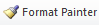 Please visit https://youtu.be/yjdL2n4lZm4 for more detailed instructions.University Requirements:See University General Requirements for Baccalaureate degrees (p. 42)First Year Making Connections Course:Sem. Hrs.ENG 1023, Making Connections Humanities3General Education Requirements:Sem. Hrs.See General Education Curriculum for Baccalaureate degrees (p. 84)Students with this major must take the following:Six hours of Humanities (Required Departmental Gen. Ed. Option)35Major Requirements:Sem. Hrs.See emphasis area below.Emphasis Area (Spanish):Grade of “C” or better required for all Emphasis Area requirements. At least 12 credit hours must be at the 4000 level. A minimum of six credit hours of study abroad is required.Sem. Hrs.SPAN 3183, Spanish Conversation3SPAN 3413, Introduction to Hispanic Literature3SPAN 3463, Advanced Spanish Grammar3SPAN 3473, Reading and Composition in Spanish3SPAN 4703, Internship in Spanish3Select twelve hours from the following:Minimum one course on the Americas and one course on Spain.SPAN 3503, Advanced Spanish Seminar (may be repeated for credit if content varies) SPAN 3623, Culture and Civilization, The AmericasSPAN 3633, Culture and Civilization, SpainSPAN 4413, Survey of Peninsular Spanish Literature SPAN 4423, Contemporary Peninsular Spanish Literature SPAN 4443, Survey of Latin American LiteratureSPAN 4503, Special Topics (may be repeated for credit if content varies)12Select twelve hours of additional courses not previously taken from the following:SPAN 3013, Spanish PhoneticsSPAN 3503, Advanced Spanish Seminar (may be repeated for credit if content varies) SPAN 3703, Spanish for International BusinessSPAN 3723, Spanish for Professional UseSPAN 4203, Advanced Oral Communication in SpanishAny additional Spanish electives or pre-approved study abroad or maximum one course related to the target language or culture not taught in the target language (requires advisor approval)12WLAN 4010, Learning Outcome Assessment0Sub-total39Electives:Sem. Hrs.University Requirements:See University General Requirements for Baccalaureate degrees (p. 42)First Year Making Connections Course:Sem. Hrs.ENG 1023, Making Connections Humanities3General Education Requirements:Sem. Hrs.See General Education Curriculum for Baccalaureate degrees (p. 84)Students with this major must take the following:MATH 1023, College Algebra or MATH course that requires MATH 1023 as a prerequisiteHIST 2763, The United States To 1876 ORHIST 2773, The United States Since 1876POSC 2103, Introduction to United States GovernmentPSY 2013, Introduction to PsychologySix hours of Humanities (Required Departmental Gen. Ed. Option)35Major Requirements:Grade of “C” or better required for all Major Requirements. At least 12 credit hours must be at the4000 level. A minimum of six credit hours of study abroad is required.Sem Hrs.SPAN 3183, Spanish Conversation3SPAN 3413, Introduction to Hispanic Literature3SPAN 3463, Advanced Spanish Grammar3SPAN 3473, Reading and Composition in Spanish3SPAN 4703, Internship in Spanish3Select twelve hours from the following:Minimum one course on the Americas and one course on Spain.SPAN 3503, Advanced Spanish Seminar (may be repeated for credit if content varies) SPAN 3623, Culture and Civilization, The AmericasSPAN 3633, Culture and Civilization, SpainSPAN 4413, Survey of Peninsular Spanish Literature SPAN 4423, Contemporary Peninsular Spanish Literature SPAN 4443, Survey of Latin American LiteratureSPAN 4503, Special Topics (may be repeated for credit if content varies)12Select twelve hours of additional courses not previously taken from the following:SPAN 3013, Spanish PhoneticsSPAN 3703, Spanish for International BusinessSPAN 3723, Spanish for Professional UseSPAN 4203, Advanced Oral Communication in SpanishAny additional Spanish electives or pre-approved study abroad12WLAN 4010 Learning Outcome Assessment0Sub-total39Professional Education Requirements:Grade of “C” or better required for all Professional Education Requirements.Courses denoted below with an asterisk (*) require admission to the Teacher Education Program. For additional information, see Professional Education Requirements for Secondary Majors in the College of Education and Behavioral Science section.An advisory Oral Proficiency Interview (OPI) must be completed before admission to this teacher education program, and an official OPI must be completed prior to the teaching internship. A level of intermediate-mid must be attained for admission to the teacher education program, and a level of advanced-low must be reached prior to graduation.Sem. Hrs.*EDLA 4633, Methods and Materials for Teaching Second Languages3ELED 2113, Child Growth and Learning3ELSE 3643, The Exceptional Student in the Regular Classroom3PSY 3703, Educational Psychology3*SCED 3515, Performance Based Instructional Design5*SCED 4713, Educational Measurement with Computer Applications3CriteriaTarget (A)10 pointsAccomplished (B/C)7-9 pointsBeginning (D/F)0-6 pointsPerformance of Function_____Initiated, maintained, and brought to a close the assigned functionAccomplished assigned function using mostly formulaic and rote utterances, lists and phrasesNot able to maintain or complete assigned functionComprehensibility_____Easily understood by a native speaker accustomed to dealing with non-native speakersUnderstood, with some repetition, by a native speaker accustomed to dealing with non-native speakersDifficult to understand, even for speakers accustomed to dealing with non-native speakersAccuracy_____100% accuracy throughout discourseMost of discourse has a high degree of accuracy Lack of accuracy interferes with message conveyed by discourseFluency/Comfort_____Kept words flowing at a natural paceSome hesitations and restartsLengthy pauses and restarts interfered with message conveyed by discourseUse of Phrases/Words_____All word and phrase choices were logical and conveyed intended messageNearly all word and phrase choices were logical and conveyed intended messageIncorrect word and phrase choices interfered with intended messageNeeds significant work (0-12)Good (13-18)Excellent (19-20)Comprehensibility_____Quite difficult to understand throughoutMostly comprehensible but sometimes slow and simple or occasionally difficult to understandCompletely comprehensible; very conversationalDetailed Content_____Ideas require more development; few details givenIdeas mostly well developed; fairly clear and relevant; some details givenWell developed ideas; clear and to the point; ample details Presentation Skills_____Presentation is memorized and recited or read aloudEffort is made to make contact with the audience; presentation is not memorized and recited but characterized by some lengthy hesitations or speech that is too rapid to be understood Contact is made with the audience; story is “spoken” and “told” with a focus on listener comprehension; natural and conversationalLanguage Accuracy and Pronunciation_____Not readily understandable for any native speaker of SpanishUnderstandable for natives accustomed to non-native speechEasily understandable for natives not accustomed to non-native speechVisuals_____No visuals or visuals not entirely related to storyVisuals are present and support the story; some gaps and inconsistencies presentVisuals clearly support the story and aid in listener comprehensionNeeds significant work (0-12)Good (13-18)Excellent (19-20)Comprehensibility and Language Accuracy_____Not readily understandable for any native speaker of SpanishUnderstandable for natives accustomed to non-native speechEasily understandable for natives not accustomed to non-native speechContent _____Topic requires more development; further explanation neededTopic is mostly well developed; mostly clear and relevantVery well developed ideas; clear and to the point; topic is fully coveredOrganization_____Organization is often difficult to recognize; many minor ideas or some major ideas are not logically sequencedMostly well organized; a few minor ideas or phrases misplaced or out of sequence Well organized; organization of content supports comprehensibility of presentationPresentation Skills_____Not natural; heavy reliance on written materialsGood, but with some brief reliance on prepared written materialsNatural and conversational; little reliance on notesHandout/Power Point_____Not well edited for accuracy; difficult to read and understand most important information Some minor linguistic inaccuracy but information (5-10 main points) still clearly highlightedClean, accurate and well organized; important information (5-10 main points) clearly highlightedCriteriaTarget (A)10 pointsAccomplished (B/C)7-9 pointsBeginning (D/F)0-6 pointsPerformance of Function_____Initiated, maintained, and brought to a close the assigned functionAccomplished assigned function using mostly formulaic lists and phrasesNot able to complete assigned functionComprehensibility_____Easily understood by a native reader accustomed to dealing with non-native writersUnderstood, with some extra time devoted, by a native reader accustomed to dealing with non-native writersDifficult to understand, even for readers accustomed to dealing with non-native writersAccuracy_____100% accuracy throughout written taskMost of written task has a high degree of accuracy Lack of accuracy interferes with message conveyed Tone and Level of Formality_____Maintained appropriate tone and level of formality throughout written taskCharacterized primarily by appropriate tone and level of formality (with some minor oversights)Appropriate tone and level of formality not maintained Use of Phrases/Words_____All word and phrase choices were logical and conveyed intended messageNearly all word and phrase choices were logical and conveyed intended messageIncorrect word and phrase choices interfered with intended messageUnacceptable 0-13 pointAcceptable 14-17 pointsTarget 18-20 pointsContent/ExpressionOf IdeasLimited information conveyed; ideas not well developed; some messages unclearAdequate information conveyed; some development of ideas; messages are clear throughoutInformation conveyed is complete; ideas are well developed and totally clearOrganizational FeaturesDiscrete sentences are loosely strung together; little evidence of deliberate organization; little or no use of connectors or transitional devicesSentences are combined and linked logically into text of paragraph length and structure; deliberate organization is apparent; some use of connectors and transitional devicesA variety of cohesive devices are utilized to create multiple-paragraph text; text is clearly organized and characterized by frequent use of connectors and transitional devicesRange and Choice of VocabularyFrequent erroneous word choice leads to confused or obscured meaning; lexicon resembles oral discourse; some use of literal translations and invented wordsAdequate vocabulary to clearly convey ideas; some erroneous word choice, but meaning is not confused or obscured; no use of literal translations or invented wordsWriting characterized by a broad range of general vocabulary that expresses thoughts clearly; precise and effective word use and choiceAccuracy/ComprehensibilityFrequent errors create confusion; could be understood by natives used to the writing of non-natives only with additional effort in reading the textOccasional errors, but most do not create confusion; could be understood by natives not used to the writing of non-natives with some additional effortVery few errors and none create confusion; could be understood readily by natives not used to the writing of non-nativesPerformance of Function of the TaskDoes not accomplish intended goal; tone and level of formality are inconsistent and do not contribute significantly to the performance of the function of the writing taskNearly accomplishes intended goal; tone and level of formality are mostly consistent and contribute somewhat to the performance of the function of the writing taskClearly accomplishes intended goal; tone and level of formality contribute to performance of the function of the writing task